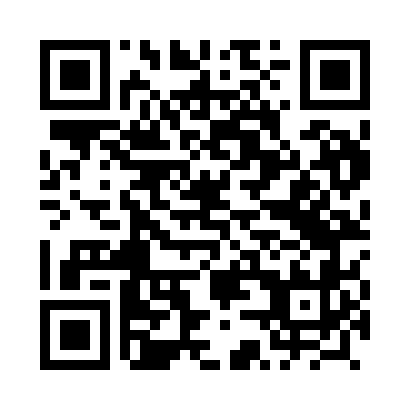 Prayer times for Morasko, PolandMon 1 Apr 2024 - Tue 30 Apr 2024High Latitude Method: Angle Based RulePrayer Calculation Method: Muslim World LeagueAsar Calculation Method: HanafiPrayer times provided by https://www.salahtimes.comDateDayFajrSunriseDhuhrAsrMaghribIsha1Mon4:246:2612:565:237:279:222Tue4:216:2412:565:247:299:243Wed4:186:2112:565:257:319:264Thu4:156:1912:555:277:339:295Fri4:126:1712:555:287:349:316Sat4:096:1412:555:297:369:347Sun4:066:1212:545:307:389:368Mon4:036:1012:545:327:409:389Tue4:006:0712:545:337:419:4110Wed3:566:0512:545:347:439:4311Thu3:536:0312:535:357:459:4612Fri3:506:0112:535:367:469:4913Sat3:475:5812:535:387:489:5114Sun3:445:5612:535:397:509:5415Mon3:405:5412:525:407:529:5716Tue3:375:5212:525:417:539:5917Wed3:345:4912:525:427:5510:0218Thu3:305:4712:525:437:5710:0519Fri3:275:4512:515:457:5910:0820Sat3:245:4312:515:468:0010:1021Sun3:205:4112:515:478:0210:1322Mon3:175:3912:515:488:0410:1623Tue3:135:3712:515:498:0610:1924Wed3:095:3412:505:508:0710:2225Thu3:065:3212:505:518:0910:2526Fri3:025:3012:505:528:1110:2827Sat2:585:2812:505:538:1310:3228Sun2:555:2612:505:558:1410:3529Mon2:515:2412:505:568:1610:3830Tue2:475:2212:505:578:1810:42